ZADÁNÍ – SOUBORNÁ PRÁCEZpracování souborné práce:Teoretická část – záměr (jednoduchý popis; min polovina A4)Praktická část – studijní kresby uměleckořemeslných prvků různými materiály a technikami současných a napříč historizujícími obdobími, na různé kresebné podklady a v různých měřítkách (6 – 10 prací)závěr – výsledné práce 6 - 10 prací (různé kresebné materiály, techniky, podklady, měřítka aj.)Materiály: kresebné; úzká stopa – měkká tužka (řada B, B1 – B5), fix (0,5, 0,7), perka a tuš, široká stopa – přírodní uhel, umělý uhel, rudka, štětec a tuš (inkoust)Podklad: balicí papír, jemnozrnné i hrubozrnné kreslící čtvrtky;  formát A4, A3Pomůcky: kreslící prkno nebo desky, půlstojanČasová dotace: 4 vyučovací hodinyDoporučení: omezený čas na jednotlivé studie (max. 30 minut)Počet prací: (6 – 10 prací)Příklady předloh:A)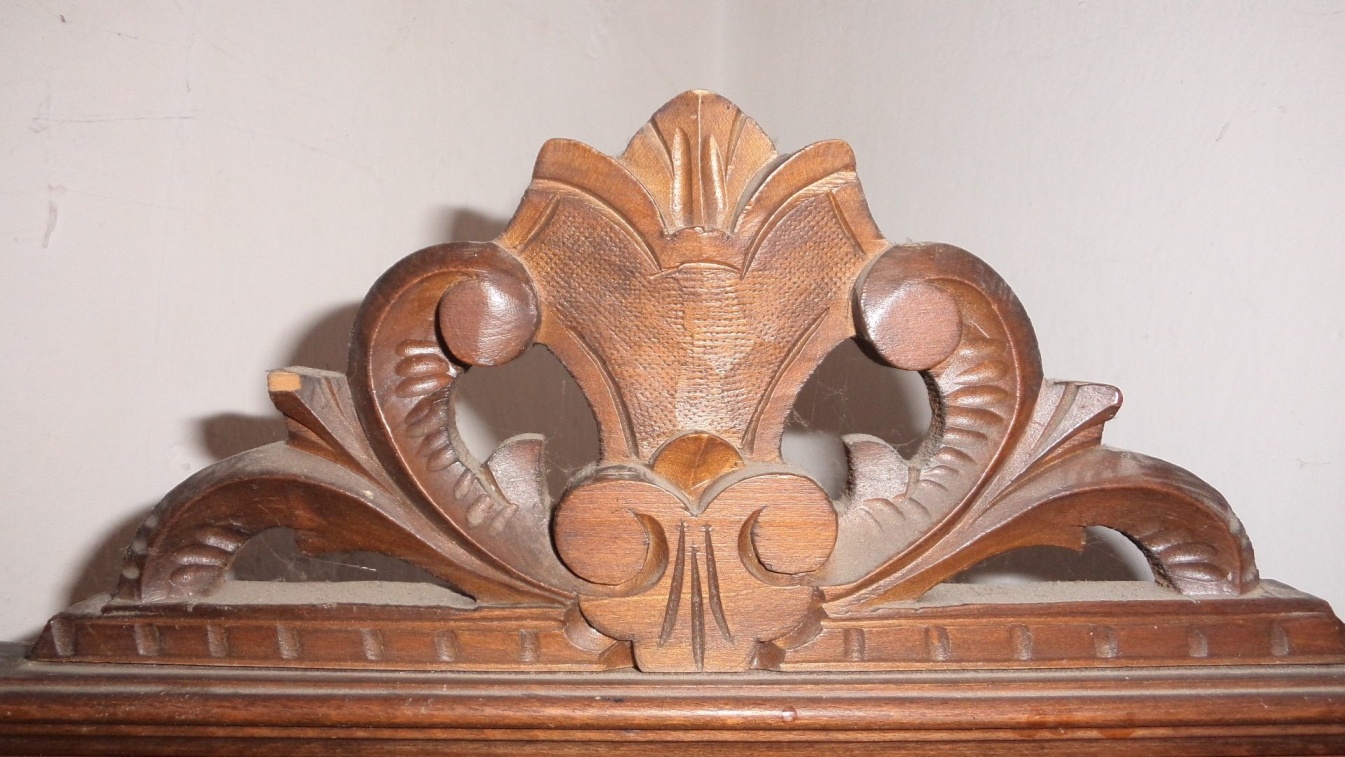 B)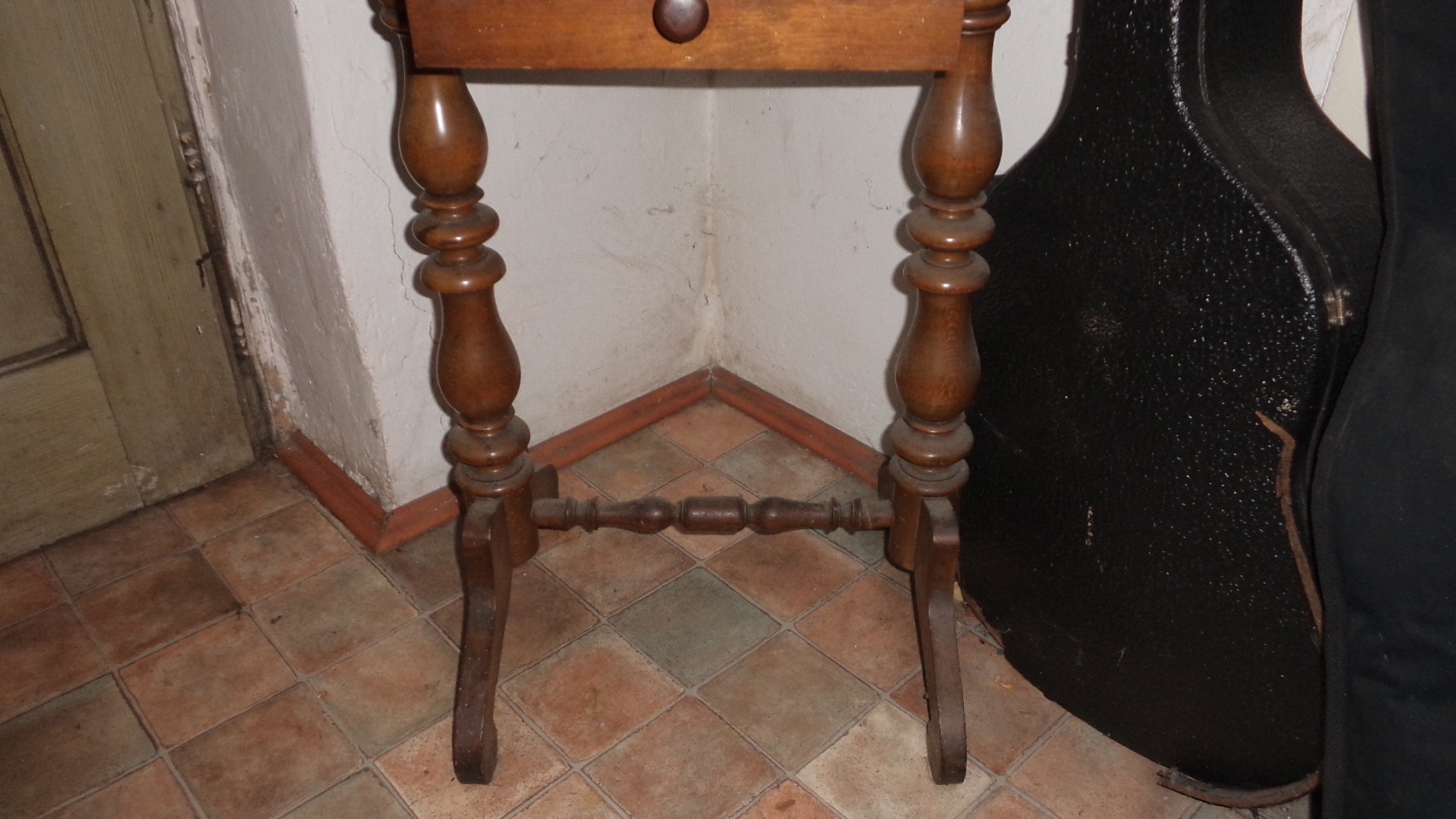 C)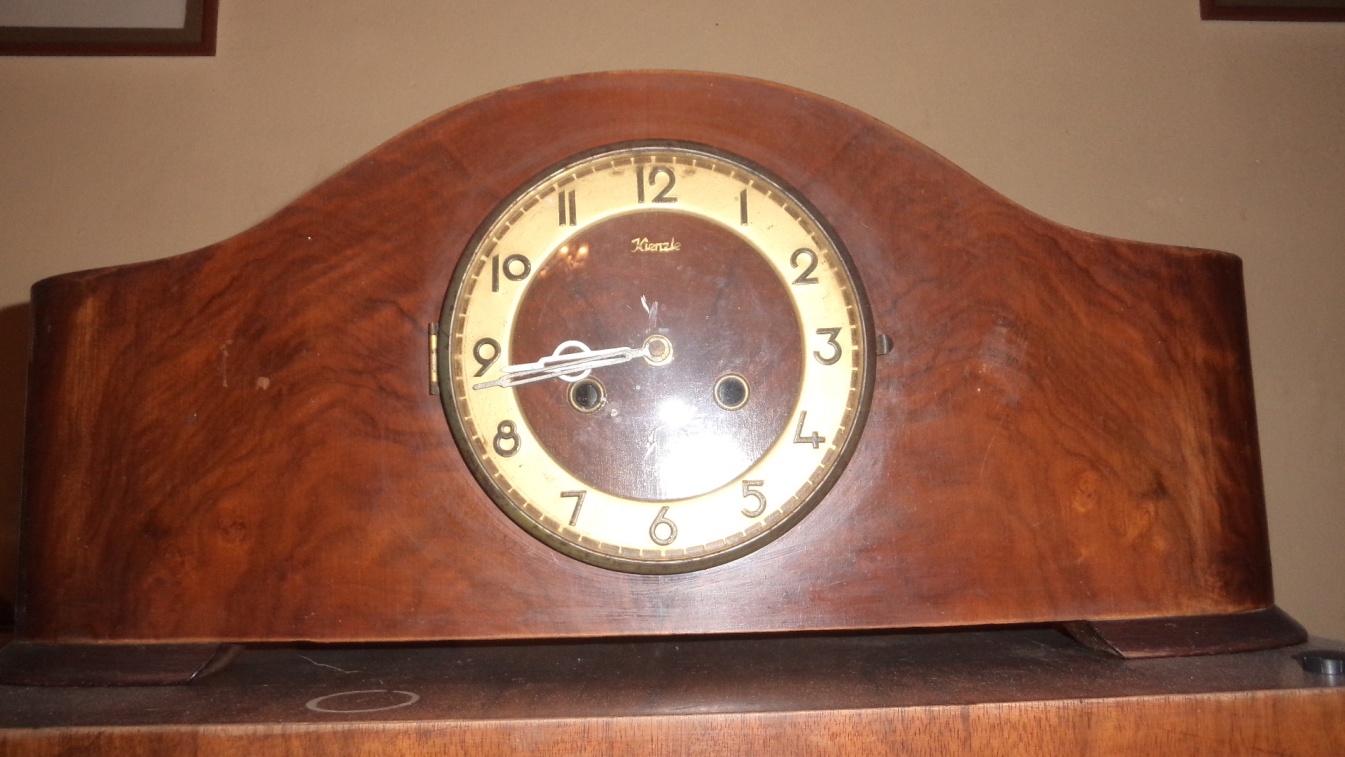 D)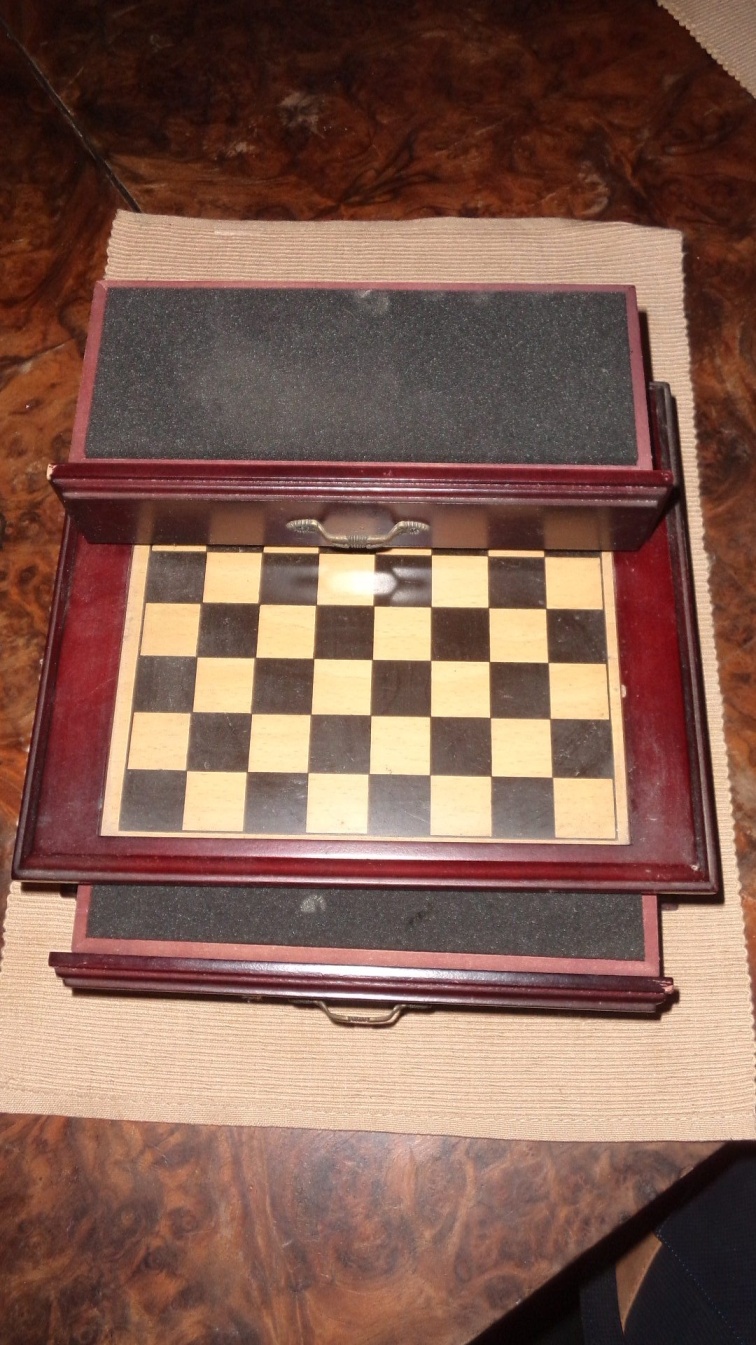 E)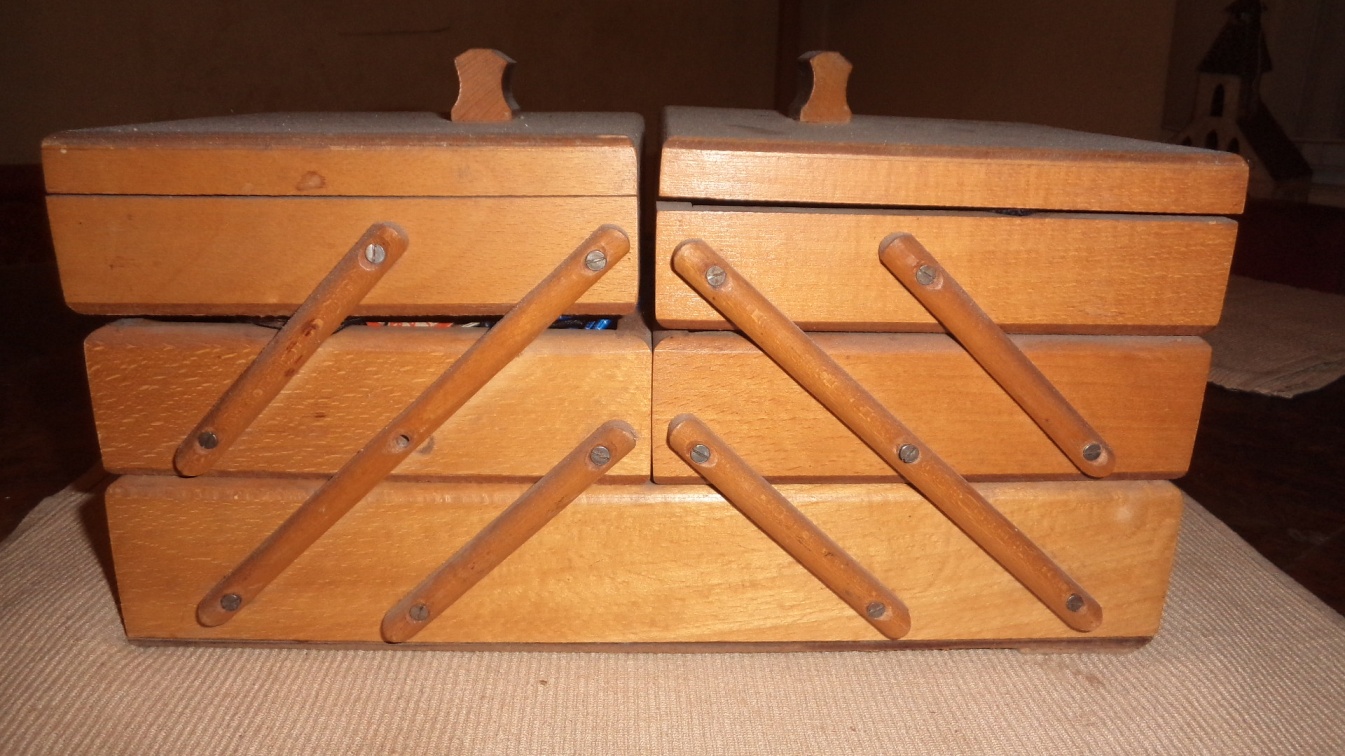 F)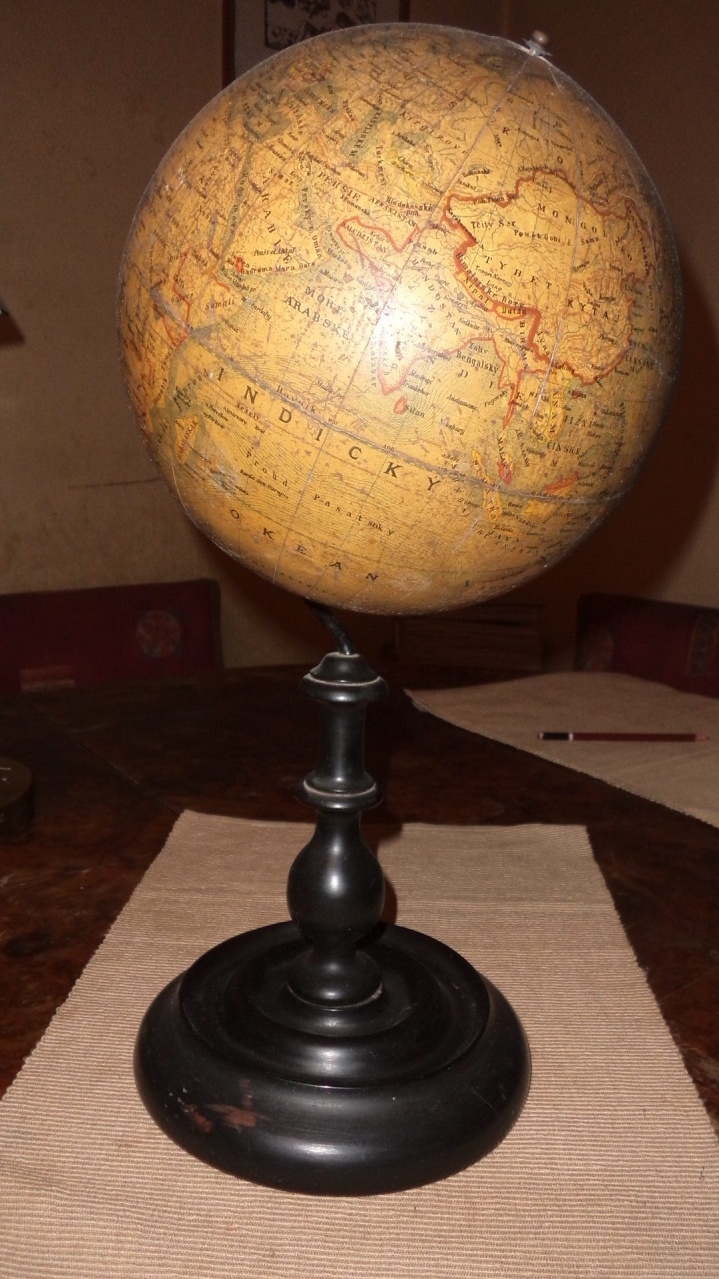 G)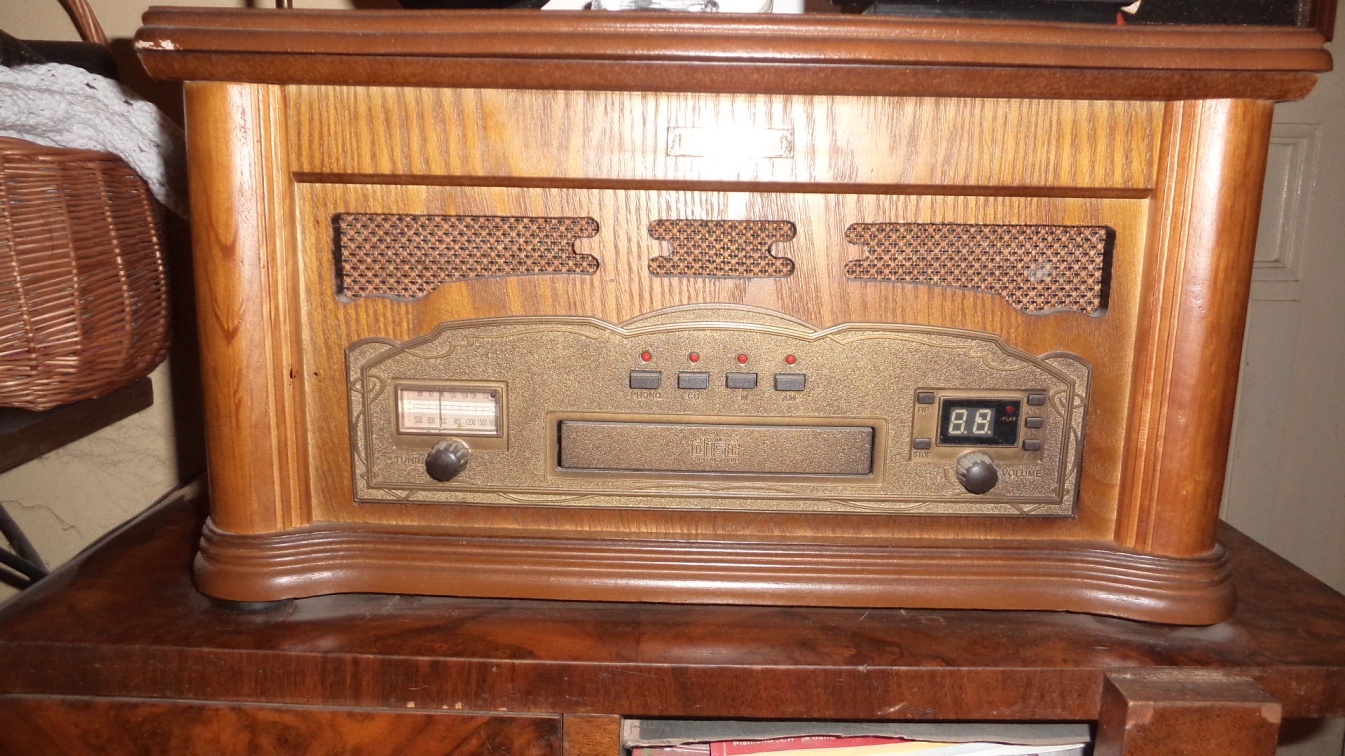 